United Memorial Funeral Home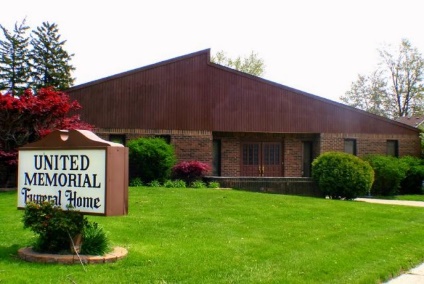 75 Dickinson St.Mt. Clemens, MI. 48043(586)463-8800     fax (586)463-8845  Email:admin@unitedmemorialfh.com
www.unitedmemorialfh.com       	  Cynthia Howell, Funeral Director	Funeral arrangements for: D’Mario CannonVisitation: Friday, January 21, 2022 2:00 – 8:00 p.m.		United Memorial Funeral Home		75 Dickinson St.		Mt. Clemens, MI. 48043Family Hour: Saturday, January 22, 2022 11:00 a.m.		Winner’s Circle Church		258 S. Gratiot Ave.		Mount Clemens, MI. 48043Funeral: Saturday, January 22, 2022 12:00 Noon		Winner’s Circle Church		258 S. Gratiot Ave.		Mount Clemens, MI. 48043